Publicado en Ciudad de México el 19/05/2020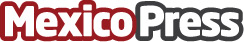 Multiplica estudia el impacto del Covid-19 en la transformación de las empresas y sus estrategias digitalesTras realizar un estudio,  56% de las empresas busca dar mayor impulso a sus estrategias digitales por la oportunidad que encuentran en este contexto. El reto que más preocupa es entender cómo aportar valor y mejorar el servicio a los clientes desde el canal digitalDatos de contacto:Fabiola Trujillo OrtegaPR Manager en Consultora de estrategia y diseño digital5514517997Nota de prensa publicada en: https://www.mexicopress.com.mx/multiplica-estudia-el-impacto-del-covid-19-en Categorías: Finanzas Telecomunicaciones Marketing E-Commerce http://www.mexicopress.com.mx